نموذج (1) لمقرر الدراسات الإسلامية لطالبات الصف السادس الابتدائي الفصل الدراسي الأول لعام 1444هـ -1445هـالسؤال الأول : أ . من مستحبات يوم الجمعة :1. .......................................................................2. .......................................................................3. .......................................................................4. .......................................................................5. .......................................................................ب. عددي أركان الايمان :1. ......................................................................2. ......................................................................3. ......................................................................4. ......................................................................5. ......................................................................6. ......................................................................_______________________________________السؤال الثاني: اختاري الإجابة الصحيحة من بين القوسين:                                                    (الذنوب والمعاصي   – الايمان بالكتب  – يخرج من ملة الإسلام - شُعَبِ الإيمانِ )1 . من أركان الايمان  …………............. .2 . من منقصات الإيمان ............................... .3 . حكم من أنكر أركان الإيمان ........................... .4 . ....................: هي خصال الإيمان اعتقاديه أو قوليه أو عملية.السؤال الثالث : أكملي الفراغ التالي بما يناسب  :من أمثلة توجيه النبي  للصغار :..................................................................................................................................................................................................................................................................................................................................................................السؤال الرابع : أعيدي ترتيب الكلمات الاتية بما يوافق نص الحديث : ( كبيرنا – يرحم – ليس منا – شرف – صغيرنا – ويعرف – من لم )............................................................................................................................................................................................................................................ـــــــــــــــــــــــــــــــــــــــــــــــــــــــــــــــــــــــــــــــــــــــــــــــــــــــــــــــــــــــــــــــــــــــــــــــــــــالسؤال الخامس: صلي كل عبارة من العمود (أ) بما يناسبها من العمود (ب):   20الاسمالتاريخالفترةالأولىالمقررالدراسات الإسلاميةالعمود (أ)العمود (ب)من شعب الجوارحقراءة القران الكريممن شعب القلبالوضوء، والصلاة، والصوم.من شعب اللسانالخوف ، الرجاء ‘ الحبالسؤال الأول : اختاري الاجابة الصحيحة مما ي يلى:   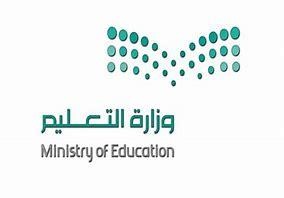 السؤال الثالث : اكم يلى الفراغات بما يناسبه من الكلمات                ) الدعاء لهم – المراد الفريضة – صلاة الظهر – أن يق رأ سورة الكهف –  الصوم والصلاة – الذنوب والمعا	يص ( 1- كان من هدي الن يت مع الصغار ------------------------ - 2- من أمثلة شعب الجوارح -------------------------------- - 3- مع ت تقيم الصلاة --------------------------------------- - 4- من مستحبات الجمعة ---------------------------------- - 5- وقت دخول صلاة الجمعة هو وقت صلاة ------------------------ - تمنيا ين لكم بالتوفيق والنجاح  معلمات الصف الساد	 س 